Bretur- deltakerskjema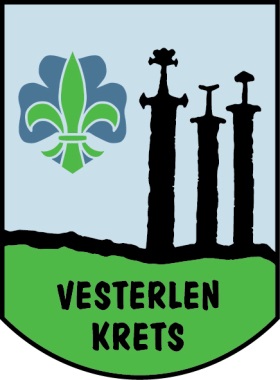 Dette er en tur for speidere i 9. og 10. klasse og ledere. Det er en tur som stiller viss krav til at deltakerne er selvstendige, kan samarbeide med andre og kan kle seg for en dag ute i all slags vær. Denne breturen/fjellturen er mer krevende fysisk enn mange andre turer i regi av speideren. Deltaker navn:  ____________________________________________________________
Fødselsdato:________________________

Epost: ____________________________________________________________________

Mobil: ________________________________

Navn pårørende: __________________________________________________________

Tlf pårørende: _________________________
Epost pårørende: _________________________

Navn pårørende 2: _________________________________________________________

Tlf pårørende 2: ________________________

Adresse pårørende: _________________________________________________________

Har deltaker noen allergier? __________________________________________________

I så tilfelle hvilke? ___________________________________________________________

Bruker deltaker medisin regelmessig?___________________________________________

I så tilfelle hvilken medisin? ___________________________________________________

_______________________________________________________________________	Er det sykdommer/ utfordringer deltaker har som turleder bør kjenne til? ________________________________________________________________________________________________________
